Serie de obras de su excelencia el Sheij (8)Aporte creativo sobre la perfección de la sharía [legislación islámica] y el peligro de la herejíaObra de su excelencia el sheij el ulemaMuhámmad ibn Salih al-UzaiminQue Al-láh le perdone, a sus padres y a todos los musulmanesFundación Benéfica del Sheij Muhámmad Bin Salih Al 'Uzaimin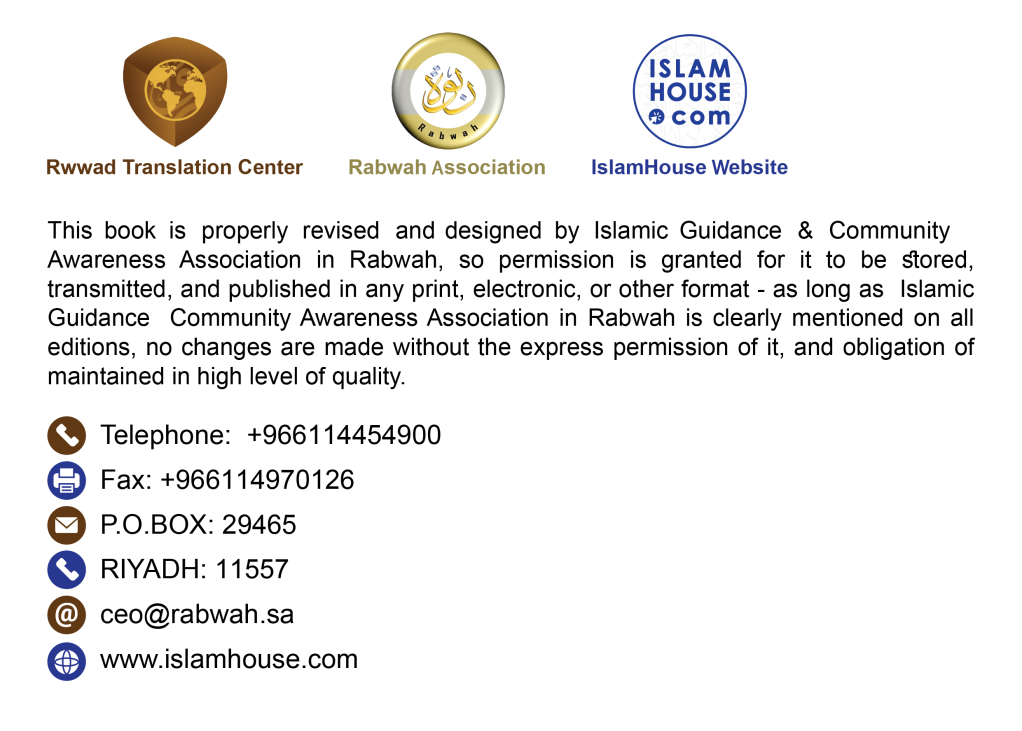 En el nombre de Al-láh, el Clemente, el MisericordiosoAlabado sea Al-láh, lo alabamos, a Él pedimos ayuda y perdón, a Él retornamos arrepentidos y le pedimos refugio contra el mal que encierran nuestras almas y el mal de nuestras obras. Quien es guiado por Al-láh jamás se extraviará y quien Él extravía jamás encontrará la guía recta. Y atestiguo que no hay divinidad que merece la adoración salvo Al-láh, Único, sin asociado, y doy testimonio de que Muhámmad fue su siervo y mensajero; fue enviado por Al-láh con la guía y la religión de la verdad, transmitió el mensaje, cumplió con la responsablidad, aconsejó a la nación y luchó por la causa de Al-láh como debe ser; El Profeta nos dejó en una senda clara y evidente, cuya noche es tan clara como el día, y quien la abandone se autodestruye. En ella está aclarado lo que necesita la nación islámica en todos sus asuntos, al punto que Abu Dhar, (que Al-láh esté complacido de él) relató: El Profeta, (que la paz y las bendiciones de Al-láh sean con él), no dejó ningún asunto sin informarnos de él algo importante.y le dijo uno de los politeístas a Salmán el persa, (que Al-láh esté complacido con él): ¡Su Profeta les ha enseñado hasta cómo defecar! (los modales al ir al excusado) y Salmán le respondió: "¡Si! nos prohibió encarar la dirección de la Qibla al defecar u orinar o que nos limpiemos con menos de tres piedras, o con la derecha o nos limpiemos con excrementos o huesos.Y vemos como en el Glorioso Corán Al-láh aclara los fundamentos de la fe y los preceptos detallados; y aclara desde el Tawhid [el monoteísmo] en todos sus tipos hasta los modales de las conversaciones y pedir permiso para entrar. Al-láh dijo: "¡Oh, creyentes! Cuando se les dice: “Hagan un lugar en las reuniones , háganlo, para que Dios les haga a ustedes un lugar”. (Corán, 58:11) Y dijo también: "¡Oh, creyentes! No entren en ninguna casa que no sea la suya sin antes pedir permiso y saludar a su gente. Esto es lo mejor para ustedes, para que así recapaciten. Si no encuentran a nadie en ella , no ingresen hasta que se les dé permiso. Si se les dice: “¡No entren!”, entonces vuelvan [sobre sus pasos], eso es lo más puro. Dios conoce bien lo que hacen". (Corán 24:27.28)Hasta en los modales de la vestimenta. Al-láh dijo: "Las mujeres que hayan llegado a la menopausia y ya no tengan deseo sexual, pueden aligerar sus vestimentas, siempre que no sea para exhibirse y provocar. Pero si se abstienen por recato es mejor para ellas. Dios todo lo oye, todo lo sabe". (Corán, 24:60) "¡Oh, Profeta! Diles a tus mujeres, a tus hijas y a las mujeres de los creyentes, que se cubran con sus mantos; es mejor para que se las reconozca y no sean molestadas. Dios es Perdonador, Misericordioso". (Corán, 33:59) "[Diles también] que no hagan oscilar sus piernas [al caminar] a fin de atraer la atención sobre sus atractivos ocultos". (Corán, 24:31) "La virtud no consiste en que entren en las casas por su parte trasera, sino que tengan temor de Al-láh. ¡Entrad en las casas por sus puertas! Y teman a Al-láh para que puedan tener éxito". (Corán, 2:189)Y muchas otras aleyas que evidencian que esta religión es completa y plena y que no necesita ninguna adición, además que no es posible que esté incompleta. Por esto mismo Al-láh dijo al describir el Corán: "Te he revelado el Libro que contiene todas las explicaciones, el cual es guía, misericordia y albricias para los musulmanes que se someten a Dios". (Corán, 16:89) Todo lo que la gente necesita para su vida mundana y su vida espiritual está aclarado en el Corán, ya sea explícito o implícito, por mención o por deducción.¡Hermanos!Algunos interpretan las palabras de Al-láh: "Y es un milagro de la creación que] no hay criatura que camine en la tierra o vuele con sus dos alas que no forme una comunidad igual que ustedes. No he omitido nada en el Libro. Todos [los seres humanos] serán resucitados ante su Señor [el Día del Juicio]". (Corán, 6:38) específicamente las palabras: "No he omitido nada en el Libro". Afirmando que ambas hacen referencia al Corán Y lo correcto aquí es que la referencia es al "lawh mahfudh" (la tabla protegida). El Corán en cambio, Al-láh lo describió con adjetivos más elocuentes que la negación, como cuando dice: "Te he revelado el Libro que contiene todas las explicaciones, el cual es guía, misericordia y albricias para los musulmanes que se someten a Dios". (Corán, 16:89) Esto último es más elocuente y claro que esto otro: "No he omitido nada en el Libro".Alguien podría decir: ¿Dónde encontramos el número de los cinco rezos diarios en el Corán? ¿Y el número de ciclos en cada rezo en el Corán? ¿Y cómo es posible que no encontremos el número de ciclos de cada rezo en el Corán siendo que Al-láh dijo: "Te he revelado el Libro que contiene todas las explicaciones". (16:89)Y la respuesta es que : Que Al-láh, el Altísimo, nos ha dicho en su libro que debemos seguir lo que nos dice el mensajero de Al-láh, (que la paz y las bendiciones de Al-láh sean con él). "Quien obedezca al Mensajero obedece a Dios. Pero no te he enviado como custodio de quien te rechace". (Corán, 4:80) "Lo que les ha transmitido el Mensajero tómenlo, y cuanto les haya prohibido déjenlo. Tengan temor de Dios, porque Dios es severo en el castigo". [Corán, 59:7]; Lo que ha sido aclarado por la sunna también ha sido indicado por el Corán, pues la Sunna [la tradición del profeta Muhammad] es una de las dos partes de la revelación que Al-láh le ha mostrado a su mensajero y le ha enseñado, tal como dijo: "Dios te ha revelado el Libro [el Corán] y la sabiduría [la Sunnah] y te ha enseñado lo que no sabías. ¡El favor de Dios sobre ti es inmenso!" [corán, 4:113], En vista de este principio pues todo lo que nos ha llegado en la Sunna también nos ha llegado en el Corán.¡Hermanos!Si han comprendido esto último pues queda preguntarnos: ¿Será posible que haya muerto el Profeta, (que la paz y las bendiciones de Al-láh sean con él), dejando alguna parte importante de la religión de Al-láh sin aclarar? imposible. El Profeta, (que la paz y las bendiciones de Al-láh sean con el), dejó aclarada toda la religión ya sea con sus palabras, con sus actos o con su aprobación; ya sea por medio de declaraciones o respuestas a preguntas. A veces Al-láh enviaba a un beduino del desierto más lejano para que se presente ante el Profeta, (que la paz y las bendiciones de Al-láh sean con él), y le pregunte algo de los asuntos de la religión que los compañeros del Profeta, (que la paz y las bendiciones de Al-láh sean con él), no le habían preguntado. Por eso se alegraban que llegase un beduino a preguntarle al Profeta, (que la paz y las bendiciones de Al-láh sean con él), algo.En ese hecho hay una prueba de que el Profeta, (que la paz y las bendiciones de Al-láh sean con él), no dejó nada de lo que necesite la gente en su práctica religiosa, sus transacciones y su vida sin que lo haya aclarado. La siguiente la aleya del Corán es una prueba de ello: “Hoy les he perfeccionado su forma de adoración, he completado Mi gracia sobre ustedes y he dispuesto que el Islam sea su religión.” (Corán, 5:3)Si entiendes eso hermano musulmán, pues debes saber que quien introduzca una disposición nueva en la religión de Al-láh, aunque sea con buena intención, ha introducido un desvío y ha renegado de la religión de Al-láh pues ha desmentido las palabras de Al-láh: "Hoy les he perfeccionado su forma de adoración" (Corán, 5:3) Porque el innovador, que desea introducir un precepto legal nuevo en la religión de Al-láh que no formaba parte de ella, es como si dijese con su acto: la religión de Al-láh no estaba completa porque le faltaba este precepto que estoy introduciendo que nos permitirá acercarnos más a Al-láh por medio de él.Es de extrañarse que una persona introduzca una innovación respecto a la esencia de Al-láh, ensalzado y glorificado sea Su nombre, o Sus nombres y atributos y luego diga que de ese modo está glorificando a su Señor y está negando toda imperfección sobre Él. Mas bien de ese modo está encajando en lo que dice el Corán: "En consecuencia, no dediquen actos de adoración a otros además de Dios, ahora que saben [que Él es el único Creador]". (corán, 2:22) Pero te sorprenderá saber que este hereje que está innovando una herejía respecto a la esencia de Al-láh sin que haya un antecedente de ello entre los primeros seguidores del Profeta, (que la paz y las bendiciones de Al-láh sean con él), ni entre sus líderes en el conocimiento y luego diga que él está glorificando a Al-láh y está negando toda imperfección respecto a Él y que él está cumpliendo el mandato de Al-láh: "En consecuencia, no dediquen actos de adoración a otros además de Dios]". Y que quien disiente de su opinión es un antropomorfista y otros epítetos despectivos similares.También es de extrañarse algunos que innovan herejías en lo que respecta al mensajero de Al-láh, (que la paz y las bendiciones de Al-láh sean con él). Y alegan con eso que ellos son quienes aman al mensajero de Al-láh, (que la paz y las bendiciones de Al-láh sean con él), y los que lo respetan. Y alegan que los que difieren de ellos son gente que odia al mensajero de Al-láh, (que la paz y las bendiciones de Al-láh sean con él), y les lanzan otros epitetos.Es de hecho sorprendente que este tipo de gente diga: somos los que realmente glorifican a Al-láh y a Su mensajero. Sin duda alguna que los que introducen innovaciones heréticas en la religión de Al-láh y en la legislación de Su mensajero, (que la paz y las bendiciones de Al-láh sean con él), se están poniendo a sí mismos por encima de Al-láh y de Su mensajero. Al-láh –Exaltado sea– dijo: "¡Oh, creyentes! No se pongan a ustedes mismos por encima de Dios y Su Mensajero, y tengan temor de Dios; Dios todo lo oye, todo lo sabe". (Corán, 49:1)¡Hermanos!Les pregunto y les demando por Al-láh el Glorificado y el Altísimo; y quiero que respondan de sus consciencias y no de sus emociones, de lo que dispone la religión y no el folklore; respecto a los que introducen innovaciones heréticas sin precedente en la religión, sobre la esencia o atributos y nombres de Al-láh o sobre el mensajero de Al-láh, (que la paz y las bendiciones de Al-láh sean con él), y luego dicen: "nosotros glorificamos a Al-láh y a Su mensajero"... ¿Son estos los verdaderos devotos que glorifican a Al-láh y resoetan al mensajero de Al-láh o lo son los que no se desvían ni un poquito de la ley de Al-láh y dicen sobre ella: creemos y tenemos fe en lo que se nos transmite y oímos y obedecemos en lo que se nos manda o se nos prohíbe? ¿Y los que dicen sobre lo que no ha sido transmitido en la ley de Al-láh: nos abstenemos de opinar y hasta aquí llegamos; no nos pondremos por encima de lo que dice Al-láh y Su mensajero pues no es nuestro derecho atribuir a la religión de Al-láh lo que no es de la misma? ¿Quién está más cerca de tener verdadero amor y devoción por Al-láh y Su mensajero? Sin duda alguna los que dijeron: creemos y tenemos fe en lo que se nos transmite y oímos y obedecemos en lo que se nos manda. Y dijeron: nos abstenemos y dejamos de opinar sobre lo que no se nos ha mandado. Y dijeron: no nos creemos tan superiores como para introducir en la legislación de Al-láh lo que no es de la misma o introducir en la religión de Al-láh innovaciones heréticas. No hay duda alguna que estos últimos son los que saben cuál es su lugar y posición ante su Creador. Estos son los devotos que glorifican a Al-láh y respetan a Su mensajero, (que la paz y las bendiciones de Al-láh sean con él), y ellos son los que han demostrado su sincero amor por Al-láh y Su mensajero, (que la paz y las bendiciones de Al-láh sean con él). Y no aquellos que introducen en la religión de Al-láh innovaciones heréticas en la creencia, en palabra o en actos.Y es sorprendente que algunas personas que conocen las palabras del mensajero de Al-láh, (que la paz y las bendiciones de Al-láh sean con él): "Cuídense de las innovaciones, pues toda innovación es herejía y toda herejía es perdición, y toda perdición lleva al fuego". Y saben que su dicho "toda herejía" es general y absoluta del modo más enfático por estar precedida de "toda". Y el que pronunció estas palabras amplias absolutas, (que la paz y las bendiciones de Al-láh sean con él), sabe el significado de las mismas y es el más elocuente de la creación y el más sincero consejero para la creación, que no dice sino lo que quiere decir.Entonces; cuando el Profeta, (que la paz y las bendiciones de Al-láh sean con él), dijo: "...toda herejía es perdición..." Sabía lo que decía y sabía el significado de las palabras pronunciadas; y dijo estas palabras en su afán de aconsejar sinceramente a la nación islámica.Y si vemos que en sus palabras están presentes los siguientes tres: voluntad plena de aconsejar, elocuencia plena y conocimiento pleno, Es señal de que estas palabras expresan lo que indican literalmente. ¿Acaso es posible que con semejantes expresiones de universalidad querramos dividir las innovaciones en tres grupos o en cinco grupos? no es posible.Y lo que alegan algunos eruditos de que hay innovaciones buenas, pues es una de dos situaciones:1. Que no sea una innovación sino que se la cree una innovación.2. Que sea una innovación, siendo entonces perjudicial, pero que no se sepa de su perjuicio.Y a todo lo que se califica de innovación buena se le responde así.Así es que la gente herética no tiene cómo introducir sus herejías disfrazándolas de "innovaciones nuevas". Y en nuestras manos queda pues esta espada desenvainada que nos dejó el mensajero de Al-láh, (que la paz y las bendiciones de Al-láh sean con él), cuando dijo: "...toda herejía es perdición...". Esta afilada espada fue forjada en la forja de la profecía y el mensaje divino; no viene de fuentes contradictorias sino de la profecía y ha sido templada con minuciosidad por el Profeta, (que la paz y las bendiciones de Al-láh sean con él), con esta elocuente expresión de modo que ningún innovador herético puede enfrentar a quien blande esta espada afilada y alegar que su innovación herética es buena. Y el mensajero de Al-láh, (que la paz y las bendiciones de Al-láh sean con él), dice: "...toda herejía es perdición...".Es como si sintiera en sus interiores un tenue zumbido que les dice: ¿Y qué opinas de el emir de los creyentes Omar bin Al Jattáb, (que Al-láh se complazca de él), el que se caracterizó por sus acertadas opiniones, cuando le ordenó a Ubai bin Ka'b y tamim Ad Dari que dirijan a la gente en grupo en Ramadán y la gente salió a rezar el rezo nocturno en grupo detrás de un imam Y dijo, (que Al-láh se complazca de él), "Qué buena innovación es esta. Y la parte de la noche en la que duermen (la final) es mejor que la hora en que rezan (al inicio de la noche)"?La respuesta a ello tiene dos partes:Primero: Nadie puede contradecir las palabras del mensajero de Al-láh, (que la paz y bendiciones de Al-láh sean con él), con ninguna otra opinión. Ni con la opinión de Abu Bakr, quien era el mejor de los musulmanes después del Profeta, (que la paz y las bendiciones de Al-láh sean con él). Ni con la opinión de Omar que es la segunda mejor persona de entre los musulmanes después del Profeta, (que la paz y las bendiciones de Al-láh sean con él). Ni con la opinión de Ozmán que es la tercera mejor persona de entre los musulmanes después del Profeta, (que la paz y las bendiciones de Al-láh sean con él). Ni con la opinión de Ali que es la cuarta mejor persona de entre los musulmanes después del Profeta, (que la paz y las bendiciones de Al-láh sean con él). Ni con la opinión de otros, pues Al-láh el Altísimo dice: "Que estén precavidos aquellos que desobedezcan las órdenes del Mensajero de Dios, no sea que les sobrevenga una desgracia o los azote un castigo severo". (Corán, 24:63) Dijo el imam Ahmad, (que Al-láh lo tenga en su misericordia): ¿Sabes lo que es la desgracia? La desgracia es el shirk. Pues es probable que a quien rechaza parte de lo que dice el Profeta, (que la paz y las bendiciones de Al-láh sean con él), le azote algo de la hipocresía y se pierda.Y dijo Ibn Abbás, (que Al-láh se complazca de él): "Temo que les caigan piedras del cielo. Digo: dijo el mensajero de Al-láh, (que la paz y las bendiciones de Al-láh sean con él), y me dicen: ¡dijo Abu Bakr y Omar!"Segundo: nosotros sabemos con toda certeza que el emir de los creyentes, (que Al-láh esté complacido con él), era una de las personas de más devoción a la palabra de Al-láh y la de su mensajero, (que la paz y las bendiciones de Al-láh sean con él). Y era conocido por respetar los límites de Al-láh hasta incluso fue descripto como aquél que sus límites era la palabra de Al-láh. Y el relato de la mujer, de ser auténtico, pues muchos eruditos no la consideran fiable, que se le opuso cuando quiso poner un límite a las dotes matrimoniales,y le recitó: "Y si te decides a divorciarte de tu esposa, a la que has dado una fortuna como dote, para casarte con otra [mujer], no le pidas que te devuelva nada de su dote. ¿Acaso pensabas hacerlo calumniándola, cometiendo un claro delito?" (Corán, 4:20) Y Omar renunció a sus intenciones de poner un límite a las dotes matrimoniales, aunque el relato no es fiable para algunos como citamos.El punto aquí es que, dada la extrema devoción de Omar y respeto por los límites de Al-láh evitando a toda costa transgredirlos, no es probable que Omar, (que Al-láh esté complacido con él), siendo quien es, contradiga las palabras del Profeta Muhámmad, (que la paz y las bendiciones de Al-láh sean con él), y que luego describa una innovación como "Qué buena innovación..." y que sea precisamente en referencia a la innovación herética a la que hizo referencia el Profeta, (que la paz y las bendiciones de Al-láh sean con él), cuando dijo: "... toda innovación es herejía y toda herejía es perdición...".Es pues necesario comprender que la innovación a la que hacía referencia Omar cuando dijo: "qué buena innovación..." no es la misma innovación a la que hace referencia el mensajero de Al-láh, (que la paz y las bendiciones de Al-láh sean con él), cuando dijo: "... toda innovación es herejía y toda herejía es perdición...". Omar, (que Al-lah esté complacido con él), hace referencia con sus palabras: "qué buena innovación..." Al hecho de reunir a los orantes bajo la dirección de un solo imam después de que rezaban dispersos durante algunos años. Y el origen de todo esto es la forma en que el mensajero de Al-láh, (que la paz y las bendiciones de Al-láh sean con él), rezaba el rezo Qiam ul lail de Ramadán [Oración nocturna voluntaria]. En ambos Sahih encontramos un relato de Aisha, (que Al-láh esté complacido de ella), que el Profeta, (que la paz y bendiciones de Al-láh sean con él), dirigió a los sahába en este rezo nocturno y voluntario durante tres noches y a la cuarta noche se negó a hacerlo diciendo: "Temí que se les imponga como obligación y no puedan con ella". La práctica del rezo Qiam en grupo por las noches de Ramadán es una sunna (una buena costumbre establecida por el Profeta, (que la paz y las bendiciones de Al-láh sean con él) y Omar, (que Al-láh esté complacido de él), la llamó innovación considerando que cuando el Profeta, (que la paz y las bendiciones de Al-láh sean con él), la abandonó la gente quedó dispersa, rezando unos solos y otros en pequeños y numerosos grupos. Así que el emir de los creyentes opinó que se debía reunir a todos los orantes tras un solo imam y esto era una innovación pues la gente antes de ello rezaba por separado. El uso del término bid'a aquí (innovación) es sólo relativo y comparativo, no absoluto y afirmativo. Omar, (que Al-láh esté complacido de él), lo dispuso así considerando que esta práctica era la sunna de la época del Profeta, (que la paz y las bendiciones de Al-láh sean con él), y que fue abandonada hasta que Omar, (que Al-láh esté complacido de él), la restableció.Una vez establecido esto veremos que los innovadores heréticos no pueden usar las palabras de Omar para justificar sus innovaciones heréticas.Algunos podrían decir: hay algunas cosas que fueron innovadas que fueron aceptadas y adoptadas por los musulmanes y no eran conocidas en la época del Profeta, (que la paz y las bendiciones de Al-láh sean con él), como los colegios, escribir libros y otras innovaciones. Estas innovaciones fueron aprobadas y practicadas por los musulmanes que las consideraron cosas beneficiosas. ¿Cómo se puede entonces conciliar entre este hecho, que es casi un consenso de todos los musulmanes, y las palabras del líder y Profeta de los musulmanes, el mensajero de Al-láh, (que la paz y las bendiciones de Al-láh sean con él)? "... toda innovación es herejía y toda herejía es perdición".La respuesta a esto es que estas cosas citadas no son en realidad innovaciones sino que son medios para concretar proyectos y los medios varían de acuerdo a los lugares y las épocas. Y una regla de lógica jurídica nos dice que los medios tienen el mismo estatus legal que los objetivos. Los medios que llevan a lograr un objetivo lícito serán a su vez lícitos. Los medios que llevan a conseguir algo ilícito serán a su vez ilícitos. Y los medios lícitos y beneficiosos son ilícitos si se convierten en un medio que lleva hacia lo ilícito prohibido.Y escucha lo que Al-láh dice: "Pero no insulten a quienes son invocados en lugar de Dios , porque insultarán a Dios con hostilidad sin tener real conocimiento [acerca de lo que dicen]". (Corán, 6:108) Y maldecir a los ídolos no es un pecado mas bien es un derecho en su medida correcta; pero maldecir al Señor de los mundos es un pecado y no es aceptable; y es una agresión e injusticia. Y por eso si maldecir a los ídolos, algo bueno y aceptable, conducirá a maldecir a Al-láh será prohibido y declarado pecado.Cito esto como prueba de que los medios reciben el estatus jurídico de sus objetivos. los colegios, los registros académicos y la escritura de libros, aunque son innovaciones tecnológicas inexistentes en la época del Profeta, (que la paz y las bendiciones de Al-láh sean con él), no son objetivos sino medios y los medios reciben el estatus de sus objetivos.En este mismo sentido; si alguien construye una escuela para enseñar algo ilícito pues su construcción será ilícita. Si construye una escuela para enseñar alguna ciencia lícita pues su construcción será lícita.Y si alguien pregunta: ¿Cómo respondes a las palabras del Profeta, (que la paz y las bendiciones de Al-láh sean con él): "Quien establece (sanna) en el Islam una buena costumbre tendrá su recompensa y la recompensa de quien obre con ella hasta el día de la resurrección"?La respuesta es: Quien dijo: "quien establece (sanna) en el Islam una buena costumbre tendrá su recompensa y la recompensa de quien obre con ella hasta el día de la resurrección" es la misma persona que dijo: "... toda innovación es herejía y toda herejía es perdición" y no es posible que el fiel y sincero pronuncie palabras que se contradigan unas a otras. Dicho de otro modo: nunca que van a contradecir las palabras del Profeta, (que la paz y las bendiciones de Al-láh sean con él). Y no es posible interpretarlas en un sentido que implique tal contradicción. Quien crea que la palabra de Al-láh o de Su mensajero, (que la paz y las bendiciones de Al-láh sean con él), se contradice debe revisar nuevamente sus puntos de vista. Esta creencia surge de alguna deficiencia en él o en alguna negligencia de su parte; por ello no es posible que la palabra de Al-láah o la de Su mensajero, (que la paz y las bendiciones de Al-láh sean con él), se contradigan nunca.Una vez comprendido esto decimos que no hay contradicción entre:"quien establece (sanna) en el Islam una buena costumbre tendrá su recompensa y la recompensa de quien obre con ella hasta el día de la resurrección" y: "... toda innovación es herejía (bid'a) y toda herejía es perdición" pues el Profeta, (que la paz y las bendiciones de Al-láh sean con él), dijo: "quien establece (sanna) en el Islam" y la herejía no es parte del islam; y luego dice: "buena" y la herejía nunca es buena, dejando una clara diferencia entre legislar e introducir una herejía.Otra respuesta aceptable sería que "quien establece" hace referencia a quien restablece una sunna que existía previamente en el islam y se dejó de practicar y esta persona la hizo volver a la práctica. Así que vemos que la expresión "quien establece" es una referencia condicionada por su relatividad, así como sucede con la expresión "innovación herética", hacia quien devuelve a la vida una práctica abandonada.Hay otra respuesta que hace referencia a la circunstancia histórica que originó el hadiz, que está citada en el relato de los tres que se presentaron ante el Profeta, (que la paz y las bendiciones de Al-láh sean con él), estando en una necesidad apremiante. El Profeta, (que la paz y las bendiciones de Al-láh sean con él), invitó a los sahába que donen cosas para ayudarles. Entonces llegó un hombre de los Ansár trayendo en su mano una bolsa con plata y la puso frente al Profeta, (que la paz y las bendiciones de Al-láh sean con él). El rostro del Profeta, (que la paz y las bendiciones de Al-láh sean con él), se puso rebozante de alegría y entonces dijo: "Quien establece (sanna) en el Islam una buena costumbre tendrá su recompensa y la recompensa de quien obre con ella hasta el día de la resurrección". Aquí vemos que el significado de sanna en árabe se traduce en español como establece, dispone o practica y no significa legislar o introducir; por lo tanto el significado de "Quien establece (sanna) en el Islam una buena costumbre" es: quien la practica, y no significa: quien la legisla. Porque legislar está prohibido por el hadiz: "Toda innovación es herejía y la herejía es perdición".Debemos saber también hermanos que el seguimiento de la sunna del Profeta, (que la paz y las bendiciones de Al-láh sean con él), no se cumple de modo pleno si una obra específica no es coherente con la sharía en seis puntos:PRIMERO: El motivo. Si una persona adora a Al-láh por un motivo ilícito esta adoración será una innovación herética que se le rechaza a quien la realiza.Por ejemplo: algunas personas celebran la noche 27 del mes lunar de Rayab por el motivo de que es la noche en que el mensajero de Al-láh, (que la paz y las bendiciones de Al-láh sean con él), fue ascendido al cielo. Entonces; sabemos que el rezo nocturno es un rito de adoración; pero si se realiza por este motivo citado se convierte en una innovación herética, porque la adoración en este caso tiene una motivación ilegítima que no se ha confirmado en la sharía.Esta característica, la coherencia con la sharía en su motivo, es un asunto muy importante que muestra si alguien que alega seguir la sunna es realmente un innovador herético.SEGUNDA: Un ritual de adoración debe ser coherente con la sharía en su tipo. Si una persona adora a Al-láh con un ritual de adoración del cual no se ha legislado antes algo de su tipo, pues será rechazada.Un ejemplo de ello sería el caso de alguien que ofrende un caballo a Al-láh. Esto no es aceptable como ofrenda pues no es coherente con la sharía en el tipo de animal, pues las ofrendas deben ser de ganado camélido, vacuno, ovino o caprino.TERCERO: No ser coherente en la cantidad. Si una persona desea agregar un rezo más alegando que es obligatorio, le decimos: esta es una herejía inaceptable pues contradice a la sharía en la cantidad de rezos obligatorios.O mejor aún: si alguien reza intencionalmente el rezo del dhuhur [mediodía] con cinco rakaat pues su rezo es inválido por consenso.CUARTO: La modalidad. Si una persona desea realizar la ablución y empieza por lavarse los pies, luego se frota la cabeza, luego se lava las manos y finalmente su cara.; a esta persona le decimos: tu ablución no es válida porque contradice a la sharía en la modalidad de su realización.QUINTO: El tiempo. Si una persona desea ofrendar su ofrenda al principio del mes del peregrinaje pues no se le acepta su ofrenda porque contradice la sharía en el tiempo.He oído que algunas personas ofrecen animales como ofrendas rituales en Ramadán para complacer a Al-láh. Esta es una innovación herética porque no hay ninguna ofrenda ritual para agradar a Al-láh excepto las ofrendas del peregrinaje o la ofrenda por un nacimiento. por esto decimos que tratar de hacer ofrendas rituales en Ramadán con la intención de agradar a Al-láh como sucede con las ofrendas del peregrinaje es una herejía. Si degüella un animal para alimentarse de su carne pues esto es permitido.SEXTO: El lugar. Por ejemplo; si una persona desea realizar un retiro (i'tikáf) fuera de una mezquita pues su retiro no es aceptado, pues el retiro en el islam es sólo en una mezquita. Si una mujer dice: deseo realizar un retiro en mi casa pues su retiro es inválido porque no es coherente con la sharía en el lugar.Otro ejemplo es: si una persona desea realizar la circunvalación a la Kaaba (tawáf) y encontró el lugar muy lleno de gente rodeándolo por todas partes y entonces se va fuera de la mezquita para realizar su tawáf, pues su tawáf no vale pues el lugar del tawáf es dentro de la mezquita. Al-láh le dijo a Abraham su más amado: "... y purificara Mi Casa [de la idolatría] para quienes realicen el rito de circunvalarla..." (Corán, 22:26)Así pues; un rito de adoración no se convierte en una buena obra si no se cumplen durante su realización dos requisitos:PRIMERO: LA SINCERIDADSEGUNDO: EL SEGUIMIENTO DE LAS ENSEÑANZAS DEL PROFETA, (que la paz y las bendiciones de Al-láh sean con él), y esta no se cumple sino se respetan los seis puntos anteriormente citados.Les digo a los que cometen herejías, que puedan tal vez tener buenas intenciones y desean hacer el bien: si desean hacer el bien pues no conocemos ¡por Al-láh! ningún camino mejor para el bien que la senda de los primeros musulmanes (los salaf), (que Al-láh esté complacido de ellos).¡Hermanos!Aférrense a la sunna del mensajero de Al-láh con todas sus fuerzas y sigan la senda de los salaf, siguiendo su metodología y vean si eso les perjudica de algún modo.Y digo -y Al-láh me asista para no decir cosas que ignoro: muchas de estas personas que se esfuerzan por practicar estas herejías devotamente son negligentes con el cumplimiento de las obras que tienen demostrada legitimidad y son confirmadas en su calidad de ser sunna. Y cuando terminan de realizar estas obras heréticas se dirijen con desgano a cumplir con las obras de comprobada condición legítima de sunna. Y todo esto es resultado del daño que causan las herejías en el corazón. Las herejías son muy peligrosas para los corazones y su amenaza a la práctica religiosa es grave. Cada vez que una persona introduce una innovación herética en la religión de Al-láh acaba perdiendo algo similar de la sunna o peor como citan algunos eruditos de los salaf.Cuando la persona siente que es un vasallo y no un legislador es cuando llega a la plenitud de la devoción y la adoración al Señor de los mundos, además de lograr el seguimiento completo del líder de los piadosos y señor entre los Profetas y mensajeros del Señor de los mundos Muhámmad, (que la paz y las bendiciones de Al-láh sean con él).Les aconsejo a mis hermanos musulmanes que aprueban algún tipo de herejía, ya sea en la esencia de Al-láh, o en Sus nombres o atributos, o en lo que se refiere al mensajero de Al-láh, (que la paz y las bendiciones de Al-láh sean con él), y su veneración: ¡Teman a Al-láh y eviten eso! Basen su práctica religiosa sobre el seguimiento y no la innovación herética, sobre la fe sincera y no el politeísmo, sobre la sunna y no la herejía, sobre lo que ama el misericordioso y no sobre lo que ama Satán. Y vean lo que les llega a sus corazones de paz, vida, sosiego, tranquilidad y grandiosa luminosidad.Le pido a Al-láh que haga de nosotros guías y guiados, líderes reformadores, y que ilumine nuestros corazones con la fe y el conocimiento, y que no permita que lo que aprendemos sea una prueba en nuestra contra; y que nos conduzca por la senda de sus siervos creyentes, Y que nos convierta en gente piadosa y allegada a Él, su gente exitosa y que la paz y las bendiciones de Al-láh sean con Muhámmad, con su familia y sus discípulos todos.ÍndiceAporte creativo sobre la perfección de la sharía [legislación islámica] y el peligro de la herejía	1PRIMERO: El motivo. Si una persona adora a Al-láh por un motivo ilícito esta adoración será una innovación herética que se le rechaza a quien la realiza.	23SEGUNDA: Un ritual de adoración debe ser coherente con la sharía en su tipo. Si una persona adora a Al-láh con un ritual de adoración del cual no se ha legislado antes algo de su tipo, pues será rechazada.	24TERCERO: No ser coherente en la cantidad. Si una persona desea agregar un rezo más alegando que es obligatorio, le decimos: esta es una herejía inaceptable pues contradice a la sharía en la cantidad de rezos obligatorios.	24CUARTO: La modalidad. Si una persona desea realizar la ablución y empieza por lavarse los pies, luego se frota la cabeza, luego se lava las manos y finalmente su cara.; a esta persona le decimos: tu ablución no es válida porque contradice a la sharía en la modalidad de su realización.	25QUINTO: El tiempo. Si una persona desea ofrendar su ofrenda al principio del mes del peregrinaje pues no se le acepta su ofrenda porque contradice la sharía en el tiempo.	25SEXTO: El lugar. Por ejemplo; si una persona desea realizar un retiro (i'tikáf) fuera de una mezquita pues su retiro no es aceptado, pues el retiro en el islam es sólo en una mezquita. Si una mujer dice: deseo realizar un retiro en mi casa pues su retiro es inválido porque no es coherente con la sharía en el lugar.	26الإبداع في كمال الشرع وخطر الابتداع تأليف الشيخمحمد بن صالح العثيمين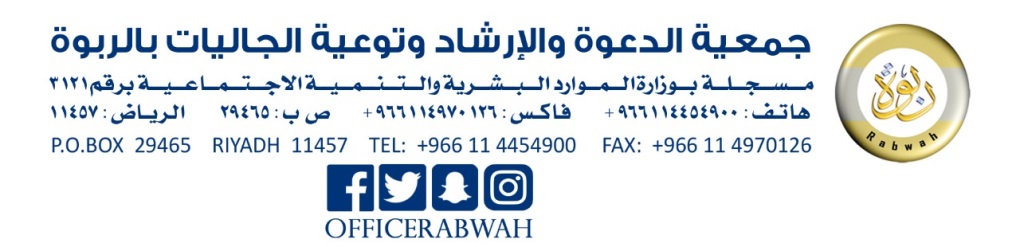 